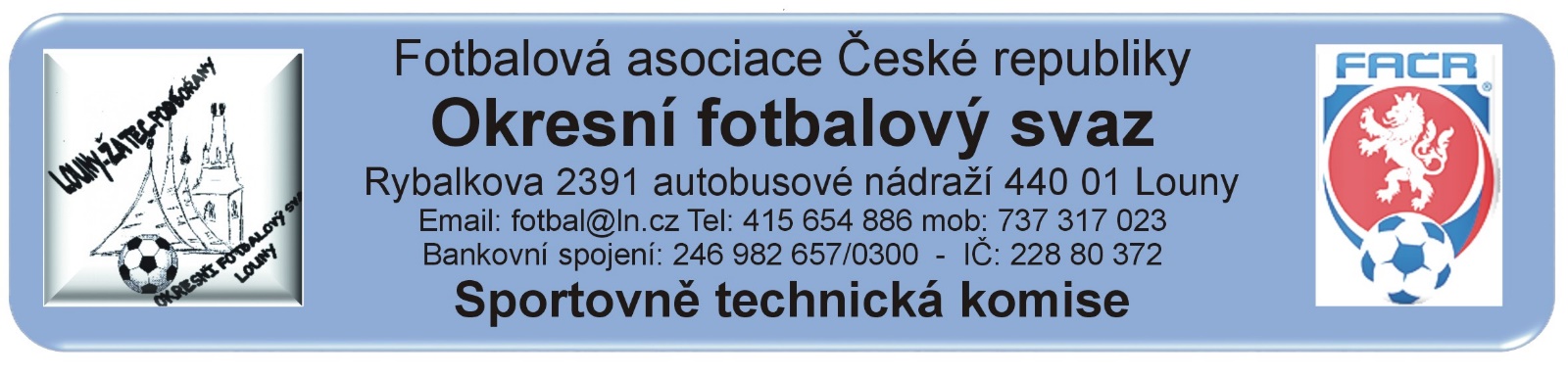 ZÁPIS č. 15 / 2017Datum konání:  13. února 2018Přítomni: Mička,   Rubeš, Pavlas, Vokurka – per rollamOmluveni: Host:  Došlá pošta: TJ Nepomyšl – z důvodu výstavby nových kabin žádá o možnost odehrát jarní mistr. utkání na hříšti soupeře.Sokol Bezděkov – souhlas s odehráním MU 207424A3A1002 Nepomyšl – Bezděkov na hříšti v BezděkověSpartak Lubenec – Propozice žákovského turnaje „Memoriál Ivana Korbelíka“FK SEKO Louny – Propozice turnaje žáků „Mem. Jaroslava Kleina“Městský úřad Podbořany – rozhodnutí o odstranění stavby kabin na hříšti TJ Nepomyšl.1.SK Jirkov – trenér žákovského družstva 1.SK Jirkov požádal o změny termínů.STK schválila bez poplatku změny utkání 2017424:STK schválila změnu termínu za  poplatek dle RMS:Poplatek za změnu termínu bude účtován tučně vytištěnému oddílu (žádajícímu).STK žádá oddíly aby zkontrolovaly zda uvedené změny jsou zaneseny v IS, v případě nesrovnalostí informujte sekretáře OFS.STK připomíná,  že žádosti o změny  termínů si provádí klub prostřednictvím  IS.  Rozhodnutí STK:Nesehraná utkání budou odehrány:2017424A3A0804 SK Slavětín B – SK Hříškov 1.4.2018 ve 13:30 hod.2017424A3A0802 Baník Buškovice – Sok. Lipenec 1.4.2018 v 16:30 hod.2017424A2A1004 FK Chlumčany B – FK Hlubany 1.5.2018 ve 14:00 hod.2017424E1A1003 Jiskra Kovářská – FK Černovice 14.4.2018, výkop bude upřesněnSoutěže přípravek budou opět zakončeny závěrečným turnajem, který je povinný pro všechna družstva. Turnaj mladší přípravky se uskuteční v neděli 3.6.2018 a turnaj starší přípravky v sobotu 9.6.2018, místa konání turnajů budou oznámena dodatečně.STK nemá námitek na odehrání jarních utkání TJ Nepomyšl na hříšti soupeře, k tomu je však zapotřebí souhlas soupeřů. Zainteresovaným klubům byly odeslány dotazníky, zda s návrhem TJ Nepomyšl souhlasí, popř. za jakých podmínek,  kluby se vyjádří do 20.2.2018.Návrh STK je ponechat organizátora utkání (TJ Nepomyšl), který zajistí vše potřebné pro konání utkání jakoby se hrálo v Nepomyšli a pouze se změní místo utkání. Kluby se však mohou dohodnout na jiných podmínkách (pořadatelé, příprava hříště apod.) náhrada rozhodčím však bude v každém případě zaúčtovaná TJ Nepomyšl.STK schvaluje propozice turnaje žáků Spartaku Lubenec „Memoriál Ivana Korbelíka“ 23.6.2018 a propozice turnaje žáků SEKO Louny „Memoriál Jaroslava Kleina“  10.3.2018STK bere na vědomí podmínky Sokola Bezděkov, za kterých bude sehráno utkání Nepomyšl – Bezděkov na hříšti v Bezděkově (Náklady na rozhodčí uhradí a pořadatelskou službu zajistí TJ Nepomyšl. Veškeré potřeby k zajištění utkání (lajnování, praporky, sítě apod.) poskytne Sok. Bezděkov bezplatně).STK zrušila hromadnou hlášenku na změny termínů družstva TJ Krásný Dvůr v soutěži 2017424AGA. Organizátor utkání si nemůže přeložit utkání na pracovní den bez souhlasu soupeře, viz RMS, bod c) Termíny a začátky utkání.STK zamítla žádost trenéra žákovského družstva 1.SK Jirkov o provedení změn termínů v soutěži E1A. Za prvé nebyla žádost odeslaná z úřední e-mailové adresy klubu a za druhé, změny termínů, popř. výkopů mistrovských utkání si před zahájením soutěží provádí klub sám a to formou hromadné hlášenky v IS (RMS, bod c)Termíny a začátky utkání).Předání  ostatním odborným komisím:Komise rozhodčích:Propozice turnajů SEKO Louny a Sp. Lubenec s požadavkem na delegování rozhodčích.Poplatky za změny termínů:Pokuty a poplatky budou klubům zaneseny do sběrné faktury v IS.Poučení:Proti uvedeným rozhodnutím STK je možné podat odvolání do sedmi dnů k VV OFS, viz. Procesní řád Fotbalové asociace České republiky § 23. Odvolání musí ve lhůtě shora uvedené obsahovat náležitosti dle ust. § 25 ,st. 5  Procesního řádu. Odůvodnění rozhodnutí se vyhotovuje pouze za splnění podmínek uvedených v ust. § 26 odst. 2 Procesního řádu.                                                                                      Zapsal: Mička